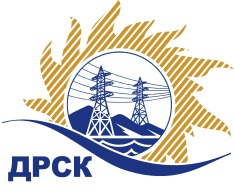 Акционерное Общество«Дальневосточная распределительная сетевая  компания»Протокол заседания Закупочной комиссии по вскрытию поступивших конвертовг. БлаговещенскСпособ и предмет закупки: открытый электронный запрос предложений  на право заключения Договора на выполнение работ Реконструкция ВЛ 10/0,4 кВ с. Тамбовка, филиал "АЭС", закупка 256 р. 2.2.1 ГКПЗ 2017.ПРИСУТСТВОВАЛИ:  члены  постоянно действующей Закупочной комиссии 2 уровня АО «ДРСК» Информация о результатах вскрытия конвертов:В адрес Организатора закупки поступили 7 (семь) Заявок на участие в закупке, конверты с которыми были размещены в электронном виде на Торговой площадке Системы www.b2b-energo.ruВскрытие конвертов было осуществлено в электронном сейфе Организатора закупки на Торговой площадке Системы www.b2b-energo.ru. автоматически.Дата и время начала процедуры вскрытия конвертов с заявками участников: 11:00 (время местное) 22.12.2016 г. (было продлено на 2 ч., 54 мин., 9 cек.)Место проведения процедуры вскрытия конвертов с заявками участников: Торговая площадка Системы www.b2b-energo.ruВ конвертах обнаружены заявки следующих участников:Ответственный секретарь Закупочной комиссии 2 уровня АО «ДРСК»	М.Г. ЕлисееваИсп. Т.В. Коротаева(4162) 397-205№ 63/УТПиР-В«22» декабря 2016№п/пНаименование Участника закупки и его адресЦена заявки на участие в закупке1ООО "Энергострой" (675014, Амурская обл., г. Благовещенск, с. Белогорье, ул. Призейская, д. 4)Заявка, подана 21.12.2016 в 07:21
Цена: 14 396 000,00 руб. (цена без НДС: 12 200 000,00 руб.)2ООО "Электросервис" (ЕАО г. Биробиджан ул Миллера 8б)Заявка, подана 21.12.2016 в 07:24
Цена: 14 396 000,00 руб. (цена без НДС: 12 200 000,00 руб.)3ООО "АСЭСС" ((Амурская область, г. Благовещенск) ул. 50 лет Октября 228)Заявка: Реконструкция ВЛ 10/0,4 кВ с. Тамбовка, подана 21.12.2016 в 07:20
Цена: 14 507 304,68 руб. (цена без НДС: 12 294 326,00 руб.)4АО «ВСЭСС» (Россия, г. Хабаровск, ул. Тихоокеанская, 165, 680042)Заявка, подана 21.12.2016 в 06:27
Цена: 14 750 000,00 руб. (цена без НДС: 12 500 000,00 руб.)5ООО "ПОДРЯДЧИК ДВ" (675018, Россия, Амурская обл., п. Моховая падь, лит. 1, кв. 53)Заявка: 12 700 000.00 без НДС, подана 19.12.2016 в 11:05
Цена: 12 700 000,00 руб. (НДС не облагается)6ООО "ЭНЕРГОСИСТЕМА АМУР" (675000, Россия, Амурская область, г. Благовещенск, ул. Красноармейская, д. 102, литер А)Заявка, подана 16.12.2016 в 10:14
Цена: 15 041 999,28 руб. (цена без НДС: 12 747 457,02 руб.)7ООО "ЭК "СВЕТОТЕХНИКА" (675029, Россия, Амурская обл., г. Благовещенск, ул. Артиллерийская, д. 116)Заявка, подана 20.12.2016 в 07:26
Цена: 15 041 999,28 руб. (цена без НДС: 12 747 457,02 руб.)